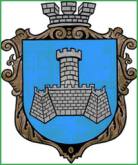 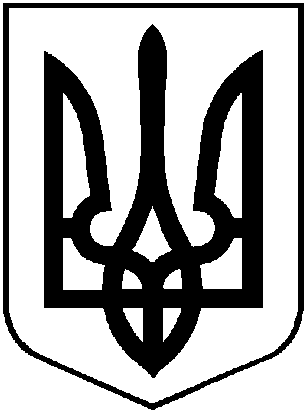 УКРАЇНАХМІЛЬНИЦЬКА МІСЬКА РАДАВІННИЦЬКОЇ ОБЛАСТІВиконавчий комітетР І Ш Е Н Н Явід “__”_______ 2022р.                                                                  №____Про розгляд заяви громадян Мельник Юлії Миколаївни, Мельник Андрія Анатолійовича таМельник Олександра Анатолійовича  	Розглянувши спільну заяву громадян Мельник Юлії Миколаївни, Мельник Андрія Анатолійовича та Мельник Олександра Анатолійовича, згідно Порядку видачі дублікатів свідоцтв про право власності на об’єкти нерухомого майна, відмінні від земельної ділянки, у разі втрати, крадіжки або пошкодження оригіналу документа та виправлення відомостей, внесених до свідоцтв на право власності помилково, затвердженого рішенням виконавчого комітету Хмільницької міської ради від 23.05.2019р. №207, відповідно до Закону України «Про державну реєстрацію речових прав на нерухоме майно та їх обтяжень», керуючись п.б  пп. 10 ст. 30, ст. 59 Закону України «Про місцеве самоврядування в Україні», виконавчий комітет Хмільницької міської радиВ И Р І Ш И В :1. Видати дублікат свідоцтва про право власності на житло №2861 від 20 липня 1999р. ( співвласникам квартири громадянам: Мельник Юлія Миколаївна, Мельник Андрій Анатолійович та Мельник Олександр Анатолійович, що розташована за адресою: Вінницька область, м. Хмільник по вул. І Травня, 15 кв.6)  у зв’язку із втратою  оригіналу документа.Підстава:спільна заява громадян  Мельник Ю.М., Мельник А.А. та Мельник О. А. від 07.02.2022р. публікація в газеті "Життєві обрії" від 04.02.2022 р.2. Заявникам:- зареєструвати дублікат свідоцтва про право власності на житло відповідно до  чинного законодавства України.3. Центру надання адміністративних послуг у м. Хмільнику видати заявникам чи особам, які діють від їх імені, копію цього рішення та дублікат свідоцтва про право власності на житло під підпис або направити листом з повідомленням про вручення.Міський голова				Микола ЮРЧИШИН